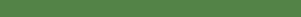 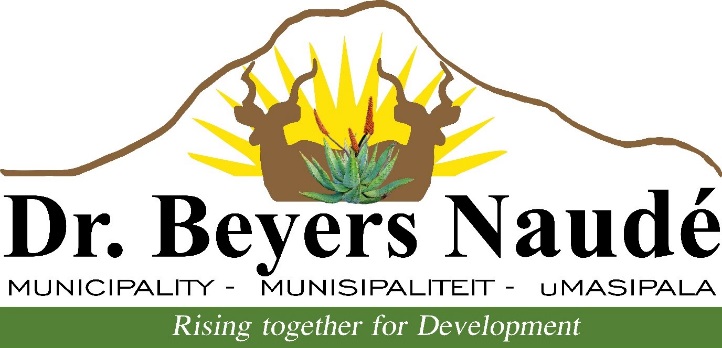 Dr BEYERS NAUDE LOCAL MUNICIPALITYNOTICE NO.  40/2018Proposed Leasing of Municipal PropertyNotice is hereby given in terms of Municipal Ordinance 20 of 1974 and all other applicable legislation and policies that an application has been received from Camdeboo Future Holdings PTY Ltd for approval to lease Rondavel (Hut) no 9, Goedhals Square, immovable property situated on erf 1814 (remainder of municipal commonage) Graaff – Reinet, for a period of three (3) years for purposes of operating a tourism related initiative. Written objections, if any, must reach the office of the Municipal Manager by not later than 10 May 2018 at Dr Beyers Naudé Local Municipality, 36 Church Street/ P.O. Box 71, Graaff – Reinet, 6280. Further details can be obtained from Mr H. Hendricks telephone number (049) 807 5706 or email hendricksh@bnlm.gov.za during office hours from 07h30 to 16h30.Dr E. M. RANKWANAMUNICIPAL MANAGER